                                                                                       проект     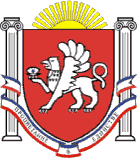 РЕСПУБЛИКА КРЫМНИЖНЕГОРСКИЙ РАЙОННОВОГРИГОРЬЕВСКИЙ СЕЛЬСКИЙ СОВЕТРЕШЕНИЕ ___-я внеочередная сессия 2-го созываот 00.00.2023 г. №__с. НовогригорьевкаО внесении изменений в Устав муниципального образованияНовогригорьевское сельское поселение Нижнегорского районаРеспублики Крым.В целях приведения Устава муниципального образования Новогригорьевское сельское поселение Нижнегорского района Республики Крым в соответствие с Федеральным законом от 06.10.2003 № 131-ФЗ "Об общих принципах организации местного самоуправления в Российской Федерации", руководствуясь Уставом муниципального образования Новогригорьевское сельское поселение Нижнегорского района Республики Крым, Новогригорьевский сельский совет Нижнегорского района Республики КрымРЕШИЛ:1. Внести в Устав муниципального образования Новогригорьевское сельское поселение Нижнегорского района Республики Крым, принятый решением Новогригорьевского сельского совета Нижнегорского района Республики Крым от 09.12.2014 № 02 (далее - Устав), следующие изменения:1.1. Часть 3 статьи 1 Устава изложить в новой редакции:"3. Поселение входит в состав Нижнегорского района Республики Крым.".1.2. Часть 2 статьи 5 Устава изложить в новой редакции:"2. Органы местного самоуправления Поселения вправе заключать соглашения с органами местного самоуправления Нижнегорского района Республики Крым о передаче им осуществления части своих полномочий по решению вопросов местного значения за счет межбюджетных трансфертов, предоставляемых из бюджета Поселения в бюджет Нижнегорского района Республики Крым в соответствии с Бюджетным кодексом Российской Федерации.".1.3. Пункт 5 части 1 статьи 6.1 Устава изложить в новой редакции:"5) организационное и материально-техническое обеспечение подготовки и проведения муниципальных выборов, местного референдума, голосования по отзыву депутата Новогригорьевского сельского совета, председателя Новогригорьевского сельского совета, голосования по вопросам изменения границ Поселения, преобразования Поселения;".1.4. Пункты 7, 8, 8.1 части 1 статьи 6.1 Устава изложить в новой редакции:"7) учреждение печатного средства массовой информации для опубликования муниципальных правовых актов, обсуждения проектов муниципальных правовых актов по вопросам местного значения, доведения до сведения жителей Поселения официальной информации о социально-экономическом и культурном развитии Поселения, о развитии его общественной инфраструктуры и иной официальной информации;8) осуществление международных и внешнеэкономических связей в соответствии с Федеральным законом "Об общих принципах организации местного самоуправления в Российской Федерации";8.1) организация профессионального образования и дополнительного профессионального образования главы Поселения, депутатов Новогригорьевского сельского совета, муниципальных служащих и работников муниципальных учреждений, организация подготовки кадров для муниципальной службы в порядке, предусмотренном законодательством Российской Федерации об образовании и законодательством Российской Федерации о муниципальной службе;".1.5. Часть 2 статьи 6.1 Устава дополнить абзацем следующего содержания:"Организация и материально-техническое обеспечение проведения социально значимых работ осуществляется администрацией Поселения.".1.6. Пункт 3 статьи 10 Устава изложить в новой редакции:"3) Голосование по отзыву депутата Новогригорьевского сельского совета, председателя Новогригорьевского сельского совета;".1.7. Дополнить статью 10 пунктом 3.1 следующего содержания:"3.1) голосование по вопросам изменения границ Поселения, преобразования Поселения;".1.8. Название статьи 13 Устава изложить в новой редакции:"Статья 13. Голосование по отзыву депутата Новогригорьевского сельского совета, председателя Новогригорьевского сельского совета".1.9. Часть 1 статьи 18.1 Устава изложить в новой редакции:"1. Для организации взаимодействия органов местного самоуправления Поселения и жителей сельского населенного пункта при решении вопросов местного значения в сельском населенном пункте, расположенном в Поселении, может назначаться староста сельского населенного пункта..".1.10. Дополнить статью 18.1 Устава частью 5.1 следующего содержания:"5.1. Полномочия старосты сельского населенного пункта прекращаются досрочно по решению Новогригорьевского сельского совета, в состав которого входит данный сельский населенный пункт, по представлению схода граждан сельского населенного пункта, а также в случаях:1) смерти;2) отставки по собственному желанию;3) признания судом недееспособным или ограниченно дееспособным;4) признания судом безвестно отсутствующим или объявления умершим;5) вступления в отношении его в законную силу обвинительного приговора суда;6) выезда за пределы Российской Федерации на постоянное место жительства;7) прекращения гражданства Российской Федерации либо гражданства иностранного государства - участника международного договора Российской Федерации, в соответствии с которым иностранный гражданин имеет право быть избранным в органы местного самоуправления, наличия гражданства (подданства) иностранного государства либо вида на жительство или иного документа, подтверждающего право на постоянное проживание на территории иностранного государства гражданина Российской Федерации либо иностранного гражданина, имеющего право на основании международного договора Российской Федерации быть избранным в органы местного самоуправления, если иное не предусмотрено международным договором Российской Федерации.".1.11. Часть 3 статьи 19 Устава изложить в новой редакции:"3. Порядок организации и проведения публичных слушаний определяется нормативным правовым актом Новогригорьевского сельского совета и должен предусматривать заблаговременное оповещение жителей Поселения о времени и месте проведения публичных слушаний, заблаговременное ознакомление с проектом муниципального правового акта, в том числе посредством его размещения на официальном сайте органа местного самоуправления Поселения в информационно-телекоммуникационной сети "Интернет" или в случае, если орган местного самоуправления Поселения не имеет возможности размещать информацию о своей деятельности в информационно-телекоммуникационной сети "Интернет", на официальном сайте портала Правительства Республики Крым или Поселения с учетом положений Федерального закона от 09.02.2009 № 8-ФЗ "Об обеспечении доступа к информации о деятельности государственных органов и органов местного самоуправления" (далее в настоящей статье - официальный сайт), возможность представления жителями Поселения своих замечаний и предложений по вынесенному на обсуждение проекту муниципального правового акта, в том числе посредством официального сайта, другие меры, обеспечивающие участие в публичных слушаниях жителей Поселения, опубликование (обнародование) результатов публичных слушаний, включая мотивированное обоснование принятых решений, в том числе посредством их размещения на официальном сайте.Нормативным правовым актом Новогригорьевского сельского совета может быть установлено, что для размещения материалов и информации, указанных в абзаце первом настоящей части, обеспечения возможности представления жителями Поселения своих замечаний и предложений по проекту муниципального правового акта, а также для участия жителей Поселения в публичных слушаниях с соблюдением требований об обязательном использовании для таких целей официального сайта может использоваться федеральная государственная информационная система "Единый портал государственных и муниципальных услуг (функций)", порядок использования которой для целей настоящей статьи устанавливается Правительством Российской Федерации.".1.12. Часть 11 статьи 19 Устава признать утратившей силу.1.13. Часть 6 статьи 30 Устава изложить в новой редакции:"6. Депутат Новогригорьевского сельского совета должен соблюдать ограничения, запреты, исполнять обязанности, которые установлены Федеральным законом от 25 декабря 2008 года № 273-ФЗ "О противодействии коррупции" и другими федеральными законами. Полномочия депутата Новогригорьевского сельского совета прекращаются досрочно в случае несоблюдения ограничений, запретов, неисполнения обязанностей, установленных Федеральным законом от 25 декабря 2008 года № 273-ФЗ "О противодействии коррупции", Федеральным законом от 3 декабря 2012 года № 230-ФЗ "О контроле за соответствием расходов лиц, замещающих государственные должности, и иных лиц их доходам", Федеральным законом от 7 мая 2013 года № 79-ФЗ "О запрете отдельным категориям лиц открывать и иметь счета (вклады), хранить наличные денежные средства и ценности в иностранных банках, расположенных за пределами территории Российской Федерации, владеть и (или) пользоваться иностранными финансовыми инструментами", если иное не предусмотрено Федеральным законом "Об общих принципах организации местного самоуправления в Российской Федерации".Депутат Новогригорьевского сельского совета освобождается от ответственности за несоблюдение ограничений и запретов, требований о предотвращении или об урегулировании конфликта интересов и неисполнение обязанностей, установленных Федеральным законом "Об общих принципах организации местного самоуправления в Российской Федерации" и другими федеральными законами в целях противодействия коррупции, в случае, если несоблюдение таких ограничений, запретов и требований, а также неисполнение таких обязанностей признается следствием не зависящих от указанного лица обстоятельств в порядке, предусмотренном частями 3 - 6 статьи 13 Федерального закона от 25 декабря 2008 года № 273-ФЗ "О противодействии коррупции".".1.14. Часть 8 статьи 30 Устава признать утратившей силу.1.15. В части 9 статьи 30 Устава слова "по решению высшего должностного лица Республики Крым (руководителя высшего исполнительного органа Республики Крым)" заменить словами "по решению Главы Республики Крым".1.16. В части 10 статьи 30 Устава слова "высшее должностное лицо Республики Крым" заменить словами "Глава Республики Крым".1.17. Часть 12 статьи 30 Устава изложить в новой редакции:"12. Депутат Новогригорьевского сельского совета, осуществляющий полномочия на постоянной основе, не может участвовать в качестве защитника или представителя (кроме случаев законного представительства) по гражданскому, административному или уголовному делу либо делу об административном правонарушении.".1.18. Дополнить статью 31 Устава частями 5, 6 следующего содержания:"5. Встречи депутата Новогригорьевского сельского совета с избирателями проводятся в помещениях, специально отведенных местах, а также на внутридворовых территориях при условии, что их проведение не повлечет за собой нарушение функционирования объектов жизнеобеспечения, транспортной или социальной инфраструктуры, связи, создание помех движению пешеходов и (или) транспортных средств либо доступу граждан к жилым помещениям или объектам транспортной или социальной инфраструктуры. Уведомление исполнительных органов Республики Крым или органов местного самоуправления Поселения о таких встречах не требуется. При этом депутат Новогригорьевского сельского совета вправе предварительно проинформировать указанные органы о дате и времени их проведения.Органы местного самоуправления Поселения определяют специально отведенные места для проведения встреч депутата Новогригорьевского сельского совета с избирателями, а также определяют перечень помещений, предоставляемых органами местного самоуправления Поселения для проведения встреч депутатов Новогригорьевского сельского совета с избирателями, и порядок их предоставления.6. Встречи депутата Новогригорьевского сельского совета с избирателями в форме публичного мероприятия проводятся в соответствии с законодательством Российской Федерации о собраниях, митингах, демонстрациях, шествиях и пикетированиях.Воспрепятствование организации или проведению встреч депутата Новогригорьевского сельского совета с избирателями в форме публичного мероприятия, определяемого законодательством Российской Федерации о собраниях, митингах, демонстрациях, шествиях и пикетированиях, влечет за собой административную ответственность в соответствии с законодательством Российской Федерации.".1.19. В части 1 статьи 32 Устава слова "десять дней" заменить словами "тридцать дней".1.20. Пункты 13, 14 части 1 статьи 33 Устава изложить в новой редакции:"13) избрание представителя Поселения в Нижнегорский районный совет Республики Крым;14) утверждение структуры администрации Поселения по представлению главы Поселения;".1.21. Пункт 18 части 1 статьи 33 Устава изложить в новой редакции:"18) определение порядка управления и распоряжения имуществом, находящимся в муниципальной собственности Поселения;".1.22. Часть 5 статьи 43 Устава изложить в новой редакции:"5. Председатель Новогригорьевского сельского совета должен соблюдать ограничения, запреты, исполнять обязанности, которые установлены Федеральным законом от 25 декабря 2008 года № 273-ФЗ "О противодействии коррупции" и другими федеральными законами. Полномочия председателя Новогригорьевского сельского совета прекращаются досрочно в случае несоблюдения ограничений, запретов, неисполнения обязанностей, установленных Федеральным законом от 25 декабря 2008 года № 273-ФЗ "О противодействии коррупции", Федеральным законом от 3 декабря 2012 года № 230-ФЗ "О контроле за соответствием расходов лиц, замещающих государственные должности, и иных лиц их доходам", Федеральным законом от 7 мая 2013 года № 79-ФЗ "О запрете отдельным категориям лиц открывать и иметь счета (вклады), хранить наличные денежные средства и ценности в иностранных банках, расположенных за пределами территории Российской Федерации, владеть и (или) пользоваться иностранными финансовыми инструментами".Председатель Новогригорьевского сельского совета освобождается от ответственности за несоблюдение ограничений и запретов, требований о предотвращении или об урегулировании конфликта интересов и неисполнение обязанностей, установленных Федеральным законом "Об общих принципах организации местного самоуправления в Российской Федерации" и другими федеральными законами в целях противодействия коррупции, в случае, если несоблюдение таких ограничений, запретов и требований, а также неисполнение таких обязанностей признается следствием не зависящих от указанного лица обстоятельств в порядке, предусмотренном частями 3 - 6 статьи 13 Федерального закона от 25 декабря 2008 года № 273-ФЗ "О противодействии коррупции".".1.23. Подпункты "б", "в" пункта 2 части 5.1 статьи 43 Устава изложить в новой редакции:"б) участие на безвозмездной основе в управлении некоммерческой организацией (кроме участия в управлении политической партией, органом профессионального союза, в том числе выборным органом первичной профсоюзной организации, созданной в органе местного самоуправления, избирательной комиссии, организующей подготовку и проведение выборов в органы местного самоуправления, местного референдума, участия в съезде (конференции) или общем собрании иной общественной организации, жилищного, жилищно-строительного, гаражного кооперативов, товарищества собственников недвижимости) с предварительным уведомлением Главы Республики Крым в порядке, установленном законом Республики Крым;в) представление на безвозмездной основе интересов Поселения в совете муниципальных образований Республики Крым, иных объединениях муниципальных образований, а также в их органах управления;".1.24. Предложение второе части 5.2 статьи 43 Устава исключить.1.25. Подпункты "б", "в" пункта 2 части 8 статьи 45 Устава изложить в новой редакции:"б) участие на безвозмездной основе в управлении некоммерческой организацией (кроме участия в управлении политической партией, органом профессионального союза, в том числе выборным органом первичной профсоюзной организации, созданной в органе местного самоуправления, избирательной комиссии, организующей подготовку и проведение выборов в органы местного самоуправления, местного референдума, участия в съезде (конференции) или общем собрании иной общественной организации, жилищного, жилищно-строительного, гаражного кооперативов, товарищества собственников недвижимости) с предварительным уведомлением Главы Республики Крым в порядке, установленном законом Республики Крым;в) представление на безвозмездной основе интересов Поселения в совете муниципальных образований Республики Крым, иных объединениях муниципальных образований, а также в их органах управления;".1.26. Часть 9 статьи 45 Устава изложить в новой редакции:"9. Заместитель председателя Новогригорьевского сельского совета должен соблюдать ограничения, запреты, исполнять обязанности, которые установлены Федеральным законом от 25 декабря 2008 года № 273-ФЗ "О противодействии коррупции" и другими федеральными законами. Полномочия заместителя председателя Новогригорьевского сельского совета прекращаются досрочно в случае несоблюдения ограничений, запретов, неисполнения обязанностей, установленных Федеральным законом от 25 декабря 2008 года № 273-ФЗ "О противодействии коррупции", Федеральным законом от 3 декабря 2012 года № 230-ФЗ "О контроле за соответствием расходов лиц, замещающих государственные должности, и иных лиц их доходам", Федеральным законом от 7 мая 2013 года № 79-ФЗ "О запрете отдельным категориям лиц открывать и иметь счета (вклады), хранить наличные денежные средства и ценности в иностранных банках, расположенных за пределами территории Российской Федерации, владеть и (или) пользоваться иностранными финансовыми инструментами", если иное не предусмотрено Федеральным законом "Об общих принципах организации местного самоуправления в Российской Федерации".Заместитель председателя Новогригорьевского сельского совета освобождается от ответственности за несоблюдение ограничений и запретов, требований о предотвращении или об урегулировании конфликта интересов и неисполнение обязанностей, установленных Федеральным законом "Об общих принципах организации местного самоуправления в Российской Федерации" и другими федеральными законами в целях противодействия коррупции, в случае, если несоблюдение таких ограничений, запретов и требований, а также неисполнение таких обязанностей признается следствием не зависящих от указанного лица обстоятельств в порядке, предусмотренном частями 3 - 6 статьи 13 Федерального закона от 25 декабря 2008 года № 273-ФЗ "О противодействии коррупции".".1.27. Название статьи 48 Устава изложить в новой редакции:"Статья 48. Структура администрации Новогригорьевского сельского поселения".1.28. Абзац 2 пункта 6 части 1 статьи 49 Устава изложить в новой редакции:"- разрабатывает и реализует программы комплексного развития систем коммунальной инфраструктуры Поселения, программ комплексного развития транспортной инфраструктуры Поселения, программ комплексного развития социальной инфраструктуры Поселения, требования к которым устанавливаются Правительством Российской Федерации;".1.29. Абзац 11 пункта 6 части 1 статьи 49 Устава признать утратившим силу.1.30. Абзац 10 пункта 8 части 1 статьи 49 Устава изложить в новой редакции:"- организует профессиональное образование и дополнительное профессиональное образование Главы Поселения, депутатов Новогригорьевского сельского совета, муниципальных служащих и работников муниципальных учреждений, организует подготовку кадров для муниципальной службы в порядке, предусмотренном законодательством Российской Федерации об образовании и законодательством Российской Федерации о муниципальной службе;".1.31. Абзац 4 пункта 9 части 1 статьи 49 Устава изложить в новой редакции:"- организует и осуществляет мероприятия по работе с детьми и молодежью, участвует в реализации молодежной политики, разработке и реализации мер по обеспечению и защите прав и законных интересов молодежи, разрабатывает и реализует муниципальные программы по основным направлениям реализации молодежной политики, организует и осуществляет мониторинг реализации молодежной политики в Поселении;".1.32. Дополнить статью 58 Устава частью 4 следующего содержания:4. Глава Республики Крым издает правовой акт об отрешении от должности председателя Новогригорьевского сельского совета в случае:1) издания указанным должностным лицом местного самоуправления нормативного правового акта, противоречащего Конституции Российской Федерации, федеральным конституционным законам, федеральным законам, Конституции Республики Крым, законам Республики Крым, Уставу Поселения, если такие противоречия установлены соответствующим судом, а это должностное лицо в течение двух месяцев со дня вступления в силу решения суда либо в течение иного предусмотренного решением суда срока не приняло в пределах своих полномочий мер по исполнению решения суда;2) совершения указанным должностным лицом местного самоуправления действий, в том числе издания им правового акта, не носящего нормативного характера, влекущих нарушение прав и свобод человека и гражданина, угрозу единству и территориальной целостности Российской Федерации, национальной безопасности Российской Федерации и ее обороноспособности, единству правового и экономического пространства Российской Федерации, нецелевое использование межбюджетных трансфертов, имеющих целевое назначение, бюджетных кредитов, нарушение условий предоставления межбюджетных трансфертов, бюджетных кредитов, полученных из других бюджетов бюджетной системы Российской Федерации, если это установлено соответствующим судом, а указанное должностное лицо не приняло в пределах своих полномочий мер по исполнению решения суда.".1.33. Часть 4 статьи 60 Устава признать утратившей силу.1.34. Статью 62.1 Устава изложить в новой редакции:"Статья 62.1. Правила благоустройства территории Поселения1. Правила благоустройства территории Поселения утверждаются Новогригорьевским сельским советом.2. Правила благоустройства территории Поселения могут регулировать вопросы:1) содержания территорий общего пользования и порядка пользования такими территориями;2) внешнего вида фасадов и ограждающих конструкций зданий, строений, сооружений;3) проектирования, размещения, содержания и восстановления элементов благоустройства, в том числе после проведения земляных работ;4) организации освещения территории Поселения, включая архитектурную подсветку зданий, строений, сооружений;5) организации озеленения территории Поселения, включая порядок создания, содержания, восстановления и охраны расположенных в границах населенных пунктов газонов, цветников и иных территорий, занятых травянистыми растениями;6) размещения информации на территории Поселения, в том числе установки указателей с наименованиями улиц и номерами домов, вывесок;7) размещения и содержания детских и спортивных площадок, площадок для выгула животных, парковок (парковочных мест), малых архитектурных форм;8) организации пешеходных коммуникаций, в том числе тротуаров, аллей, дорожек, тропинок;9) обустройства территории Поселения в целях обеспечения беспрепятственного передвижения по указанной территории инвалидов и других маломобильных групп населения;10) уборки территории Поселения, в том числе в зимний период;11) организации стоков ливневых вод;12) порядка проведения земляных работ;13) участия, в том числе финансового, собственников и (или) иных законных владельцев зданий, строений, сооружений, земельных участков (за исключением собственников и (или) иных законных владельцев помещений в многоквартирных домах, земельные участки под которыми не образованы или образованы по границам таких домов) в содержании прилегающих территорий;14) определения границ прилегающих территорий в соответствии с порядком, установленным законом Республики Крым;15) праздничного оформления территории Поселения;16) порядка участия граждан и организаций в реализации мероприятий по благоустройству территории Поселения.".1.35. Статью 78 Устава изложить в новой редакции:"Статья 78. Муниципальные заимствования1. Поселение вправе осуществлять муниципальные заимствования, в том числе путем выпуска муниципальных ценных бумаг, в соответствии с Бюджетным кодексом Российской Федерации.2. Право осуществления муниципальных заимствований от имени Поселения принадлежит администрации Поселения.".1.36. Дополнить Устав главой XIII.1 следующего содержания:"Глава XIII.1. Международные и внешнеэкономические связи органов местного самоуправления ПоселенияСтатья 81.1. Участие Поселения в международных и внешнеэкономических связях1. Международные и внешнеэкономические связи осуществляются органами местного самоуправления Поселения в целях решения вопросов местного значения по согласованию с органами государственной власти Республики Крым в порядке, установленном законом Республики Крым.2. К полномочиям органов местного самоуправления Поселения в сфере международных и внешнеэкономических связей относятся:1) проведение встреч, консультаций и иных мероприятий в сфере международных и внешнеэкономических связей с представителями государственно-территориальных, административно-территориальных и муниципальных образований иностранных государств;2) заключение соглашений об осуществлении международных и внешнеэкономических связей органов местного самоуправления с органами местного самоуправления иностранных государств;3) участие в деятельности международных организаций в сфере межмуниципального сотрудничества в рамках полномочий органов, созданных специально для этой цели;4) участие в разработке и реализации проектов международных программ межмуниципального сотрудничества;5) иные полномочия в сфере международных и внешнеэкономических связей органов местного самоуправления в соответствии с международными договорами Российской Федерации, федеральными законами, иными нормативными правовыми актами Российской Федерации и законами Республики Крым.".2. Председателю Новогригорьевского сельского совета - главе администрации Новогригорьевского сельского поселения направить настоящее решение в Управление Министерства юстиции Российской Федерации по Республике Крым для государственной регистрации в порядке, установленном законодательством Российской Федерации.3. После государственной регистрации обнародовать настоящее решение на официальной странице муниципального образования Новогригорьевское сельское поселение Нижнегорского района на портале Правительства Республики Крым rk.gov.ru в разделе «Нижнегорский район. Муниципальные образования района, Новогригорьевское сельское поселение», на информационных стендах муниципального образования Новогригорьевское сельское поселение Нижнегорского района Республики Крым.4. Настоящее решение вступает в силу после его официального опубликования (обнародования).5. Контроль за исполнением настоящего решения возложить на председателя Новогригорьевского сельского совета - главу администрации Новогригорьевского сельского поселения.Председатель Новогригорьевского сельского совета - глава администрации Новогригорьевского сельского поселения 							Данилин А.М.